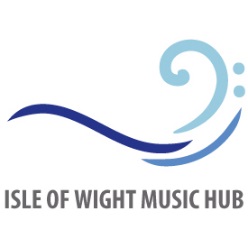 Signed:  ……………………………………………………………….………  HeadteacherPlease return this form to caroline.hales@iowmusichub.org SchoolContact TeacherTelephone NoEmailYear group of pupils taking partNumber of pupils taking partPreferred Workshop Date (please give a selection of three dates that would work for your school)NB if times need to be moved slightly to fit in with your school day, please let us know.Wednesday 1st February 10.30-11.30Thursday 2nd February 10.30-11.30                                1.30-2.30Wednesday 8th February 10.30-11.30Thursday 9th February 10.30-11.30                                1.30-2.30Wednesday 15th February 10.30-11.30Thursday 16th February 10.30-11.30                                1.30-2.30Wednesday 1st March 10.30-11.30Thursday 2nd March 10.30-11.30                                1.30-2.30Use of the hall available yes/noUse of the hall available yes/no